О внесении изменений в отдельные нормативные правовые акты Губернатора Ульяновской области и о признании утратившими силу отдельных положений нормативного правового акта Губернатора Ульяновской областиП о с т а н о в л я ю:1. Внести в постановление Губернатора Ульяновской области 
от 28.09.2011 № 95 «О мерах поощрения Губернатора Ульяновской области» 
следующие изменения:1) преамбулу после слова «здоровья» дополнить словами «(в том числе 
общественного здоровья)»;2) в приложении № 1:а) пункт 1 после слова «здоровья» дополнить словами «(в том числе 
общественного здоровья)»;б) в пункте 10 слова «по поручению Губернатора Ульяновской области 
и от его имени членами Правительства Ульяновской области» заменить 
словами «по его поручению иным подчинённым ему должностным лицом 
в торжественной обстановке»;в) в пункте 12 слова «Департаментом архитектуры и градостроительства Ульяновской области» заменить словами «исполнительным органом государственной власти Ульяновской области, осуществляющим государственное управление в сфере градостроительной деятельности, и исполнительным органом государственной власти Ульяновской области, осуществляющим государственное управление в сфере строительства»;г) в пункте 13 слова «и реализующим государственную политику в сфере труда и социального развития» заменить словами «в сферах социальной защиты населения, государственной семейной и демографической политики»;д) пункт 14 после слова «осуществляющим» дополнить словом «государственное» и исключить из него слова «образования, государственной»;е) в абзаце втором пункта 15 слова «управление в сфере труда и социального развития» заменить словами «государственное управление в сферах развития человеческого потенциала, трудовых ресурсов, социального партнёрства 
и содействия занятости населения»;ж) в пункте 16 слова «Пункты 1-6» заменить словами «Пункт 3», слово «применяются» заменить словом «применяется»;3) в приложении № 2:а) пункт 3 изложить в следующей редакции:«3. В течение года поощрены занесением на Доску почёта могут быть 
не более 28 человек, каждый из которых должен относиться к одной из категорий, определённых приложением № 1 к настоящему Положению. В случае 
отсутствия кандидатов для поощрения занесением на Доску почёта в той или иной категории, определённой приложением № 1 к настоящему Положению, 
допускается поощрение занесением на Доску почёта большего числа лиц, относящихся к другой категории (другим категориям), в пределах общего числа 
поощряемых лиц, определённого первым предложением настоящего пункта.»;б) в пункте 4 слова «площадью 100-летия со дня рождения Ленина» заменить словами «Соборной площадью»;в) пункт 5 после слова «отчества» дополнить словами «(в случае его наличия)»;г) в пункте 6:в абзаце первом слово «вручается» заменить словом «вручаются» 
и дополнить его словами «и нагрудный знак о занесении на Доску почёта 
установленного образца»;дополнить абзацем третьим следующего содержания:«Описание и рисунок нагрудного знака, вручаемого лицам, поощрённым 
занесением на Доску почёта, определяются приложением № 3 к настоящему 
Положению.»;д) пункт 7 изложить в следующей редакции:«7. Дубликаты свидетельства о занесении на Доску почёта, а также нагрудного знака о занесении на Доску почёта взамен утраченных не выдаются.»;е) в пункте 8 слова «в связи с осуждением» заменить словами «в случае вступления в законную силу обвинительного приговора суда об осуждении 
указанных лиц»;ж) приложение № 1 изложить в следующей редакции:«ПРИЛОЖЕНИЕ № 1к Положению о Доске почёта
«Лучшие люди Ульяновской области»ЧИСЛО КАНДИДАТОВ,поощряемых занесением на Доску почёта«Лучшие люди Ульяновской области»____________________»;з) дополнить приложением № 3 следующего содержания:«ПРИЛОЖЕНИЕ № 3к Положению о Доске почёта «Лучшие люди Ульяновской области»ОПИСАНИЕнагрудного знака, вручаемого лицам, поощрённым занесением на Доску почёта «Лучшие люди Ульяновской области»Нагрудный знак изготавливается из металла золотистого цвета 
и представляет собой круг диаметром 25 мм, на лицевой стороне которого 
в центре размещается изображение полного герба Ульяновской области, 
воспроизведённого в одноцветном золотистом рельефном варианте. Герб окаймлён дважды по окружности рельефным кантом, представляющим собой витой шнур золотистого цвета. Поле между двумя кантами покрыто синей 
эмалью и имеет выпуклые разделённые точками надписи полукругом прямыми буквами золотистого цвета: в верхней части – «ЛУЧШИЕ ЛЮДИ», 
в нижней части – «УЛЬЯНОВСКОЙ ОБЛАСТИ».На оборотной стороне нагрудного знака размещается приспособление 
для крепления к одежде и проставляется год поощрения. РИСУНОКнагрудного знака, вручаемого лицам, поощрённым занесением на Доску почёта «Лучшие люди Ульяновской области»___________________»;4) в приложении № 91:а) пункт 7 признать утратившим силу;б) приложение признать утратившим силу.2. Внести в Положение о порядке выплаты ежемесячной надбавки 
к должностному окладу за особые условия государственной гражданской службы, премий за выполнение особо важных и сложных заданий, материальной помощи и единовременного поощрения государственным гражданским служащим в Правительстве Ульяновской области и государственным гражданским служащим Ульяновской области, замещающим должности руководителей 
исполнительных органов государственной власти Ульяновской области, утверждённое постановлением Губернатора Ульяновской области от 22.04.2014 № 45 «Об утверждении Положения о порядке выплаты ежемесячной надбавки 
к должностному окладу за особые условия государственной гражданской службы, премий за выполнение особо важных и сложных заданий, материальной помощи и единовременного поощрения государственным гражданским служащим в Правительстве Ульяновской области и государственным гражданским служащим Ульяновской области, замещающим должности руководителей 
исполнительных органов государственной власти Ульяновской области», 
следующие изменения:1) в разделе 1:а) в абзаце первом пункта 1.3 слово «Правительства» заменить словом 
«Губернатора»;б) в пункте 1.4:в абзаце первом слова «решению Первого заместителя Губернатора 
Ульяновской области –» заменить словами «представлению»;абзац второй признать утратившим силу;2) раздел 2 изложить в следующей редакции:«2. Премии, в том числе за выполнение особоважных и сложных заданий2.1. Премия выплачивается на основании распоряжения Губернатора 
Ульяновской области.2.2. Выплата премии гражданскому служащему (руководителю) 
осуществляется:а) за добросовестное исполнение должностных обязанностей, 
за безупречную и эффективную гражданскую службу;б) за выполнение особо важных и сложных заданий.»;3) раздел 4 изложить в следующей редакции:«4. Единовременное поощрение4.1. Гражданскому служащему (руководителю) выплачивается единовременное поощрение:а) за безупречную и эффективную гражданскую службу в случаях:присвоения звания «Почётный работник государственных и муниципальных органов в Ульяновской области» – в размере 5000 рублей;награждения почётным знаком Губернатора Ульяновской области 
«За безупречную службу» – в размере 3000 рублей;объявления благодарности Губернатора Ульяновской области и награждения ценным подарком Губернатора Ульяновской области – в размере 
2000 рублей;б) в случае уведомления гражданским служащим (руководителем) Губернатора Ульяновской области о подтвердившихся в установленном порядке 
фактах обращения с целью склонения его к совершению коррупционных 
правонарушений – в размере 3000 рублей;в) в связи с праздничными датами – в размере, не превышающем 
размера месячного денежного содержания;г) по результатам осуществления профессиональной служебной деятельности за квартал, полугодие, год, в том числе с учётом результатов оценки 
эффективности профессиональной служебной деятельности, проводимой 
в порядке, установленном нормативным правовым актом Губернатора Ульяновской области, а также за безупречную и эффективную гражданскую службу.4.2. Выплата единовременного поощрения осуществляется в пределах 
образовавшейся экономии средств, предусмотренных в фонде оплаты 
труда гражданских служащих или в фонде оплаты труда гражданских служащих соответствующего исполнительного органа государственной власти Ульяновской области (применительно к руководителям), на основании распоряжения Губернатора Ульяновской области.Гражданскому служащему (руководителю), вновь поступившему 
на гражданскую службу и исполнявшему свои должностные обязанности 
неполный учётный период (квартал, полугодие, год), размер единовременного поощрения, предусмотренного подпунктом «г» пункта 4.1 настоящего раздела, рассчитывается за фактически выслуженное время.4.3. Лишение гражданского служащего (руководителя) единовременного поощрения, предусмотренного подпунктом «г» пункта 4.1 настоящего раздела, или снижение его размера производится:а) за неисполнение или ненадлежащее исполнение гражданским служащим (руководителем) принятых им на себя обязанностей и обязательств, предусмотренных законодательством Российской Федерации;б) за неисполнение или ненадлежащее исполнение гражданским служащим (руководителем) требований Конституции Российской Федерации, 
федеральных конституционных законов, федеральных законов, иных нормативных правовых актов Российской Федерации, Устава Ульяновской области, 
законов Ульяновской области и иных нормативных правовых актов Ульяновской области при исполнении должностных обязанностей;в) за неисполнение или ненадлежащее исполнение гражданским служащим (руководителем) поручений соответствующих руководителей.».3. Признать утратившими силу подпункты 1 и 3 пункта 2 постановления 
Губернатора Ульяновской области от 16.04.2015 № 68 «О внесении изменений 
в постановление Губернатора Ульяновской области от 26.11.2008 № 93 
и постановление Губернатора Ульяновской области от 28.09.2011 № 95».4. Настоящий указ вступает в силу на следующий день после дня его официального опубликования.5. Действие пункта 6 приложения № 2 к постановлению Губернатора 
Ульяновской области от 28.09.2011 № 95 «О мерах поощрения Губернатора 
Ульяновской области» (в редакции настоящего указа) распространяется 
на правоотношения, возникшие с 1 января 2022 года.Губернатор области                                                                                А.Ю.РусскихГУБЕРНАТОР УЛЬЯНОВСКОЙ ОБЛАСТИГУБЕРНАТОР УЛЬЯНОВСКОЙ ОБЛАСТИУ К А ЗУ К А З21 июля 2022 г. № 85№п/пНаименование категорииЧислокандидатов1231.Руководитель организации, осуществляющей деятельность 
в сфере промышленности, или его заместитель12.Инженерно-технический работник или иной специалист, 
осуществляющий профессиональную деятельность в сфере промышленности13.Рабочий, осуществляющий профессиональную деятельность в сфере промышленности14.Руководитель организации, осуществляющей деятельность 
в сфере сельского хозяйства, или его заместитель, глава 
крестьянского (фермерского) хозяйства15.Специалист, осуществляющий профессиональную деятельность в сфере сельского хозяйства16.Механизатор, комбайнер, тракторист или другой рабочий, 
осуществляющий профессиональную деятельность в сфере 
растениеводства17.Доярка, телятница, птичница, скотник или другой рабочий, 
осуществляющий профессиональную деятельность в сфере 
животноводства18.Руководитель организации, осуществляющей деятельность 
в сфере транспорта или дорожного хозяйства, или его заместитель19.Рабочий, осуществляющий профессиональную деятельность в сфере транспорта или дорожного хозяйства110.Работник, осуществляющий профессиональную деятельность в сфере связи, информационных технологий и массовых коммуникаций111.Руководитель организации, осуществляющей деятельность 
в сфере строительства или архитектуры, или его заместитель112.Рабочий, осуществляющий профессиональную деятельность в сфере строительства или архитектуры113.Работник, осуществляющий профессиональную деятельность в сфере жилищно-коммунального хозяйства114.Работник, осуществляющий профессиональную деятельность в сфере топливно-энергетического комплекса115.Работник, осуществляющий профессиональную деятельность в сфере отрасли образования116.Деятель науки и техники117.Работник, осуществляющий профессиональную деятельность в сфере молодёжной политики, студент или учащийся118.Работник, осуществляющий профессиональную деятельность в сфере охраны здоровья или обращения лекарственных средств119.Работник, осуществляющий профессиональную деятельность в сферах культуры, искусства, средств массовой 
информации, физической культуры, спорта или туризма120.Работник, осуществляющий профессиональную деятельность в сфере социальной защиты населения121.Работник, осуществляющий профессиональную деятельность в сферах торговли, общественного питания, бытового обслуживания, потребительской кооперации или пищевой и перерабатывающей промышленности122.Индивидуальный предприниматель123.Работник, осуществляющий профессиональную деятельность в сферах лесного хозяйства, охраны окружающей среды или обеспечения экологической безопасности124.Работник, осуществляющий профессиональную деятельность в сфере финансов, в том числе банковского обслуживания, страхования, налогов и сборов125.Военнослужащий126.Работник правоохранительных органов, аварийно-спасательной службы или службы пожарной безопасности, 
не являющийся военнослужащим127.Общественный деятель, доброволец (волонтёр)128.Депутат представительного органа муниципального образования1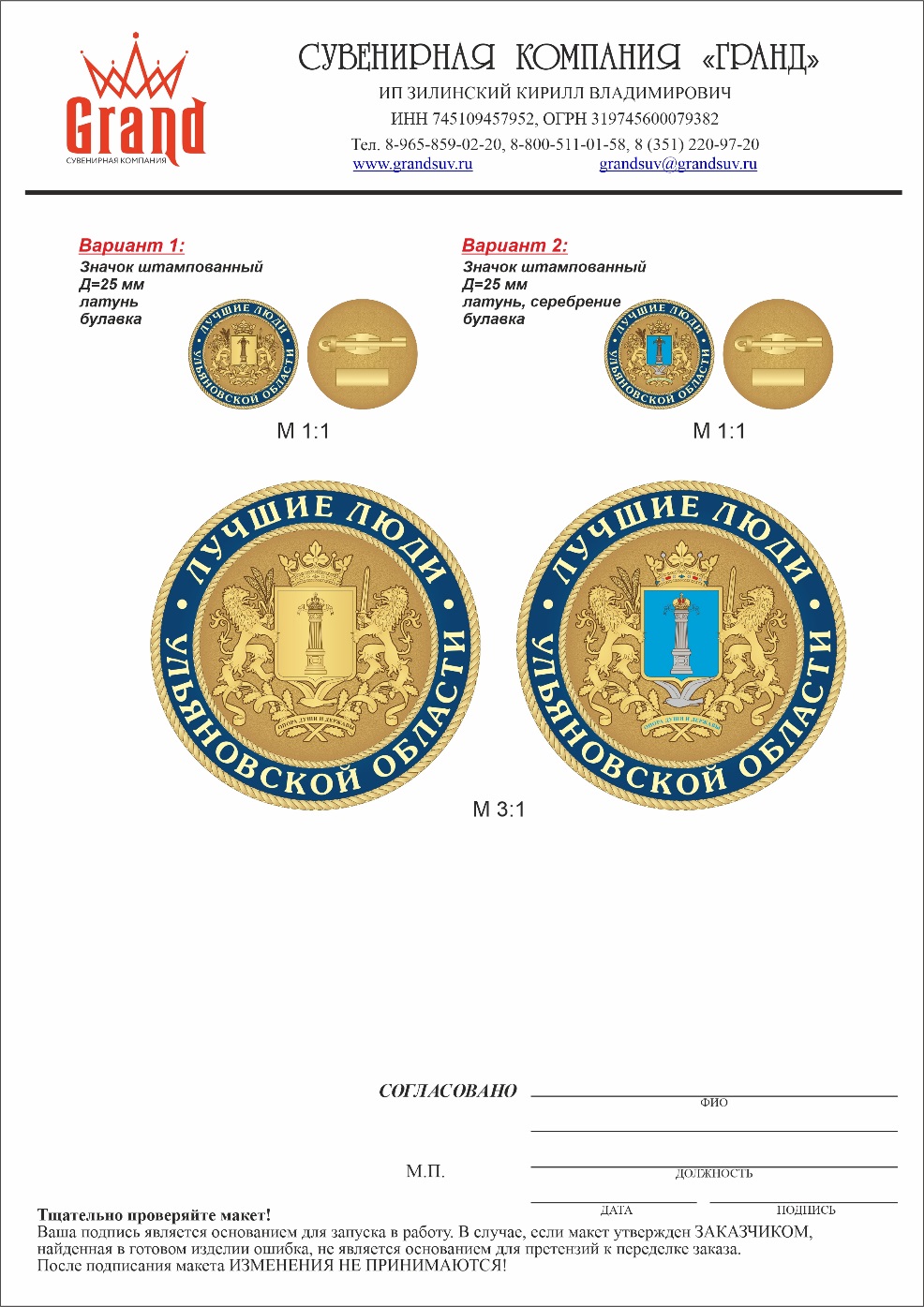 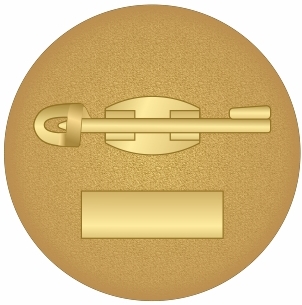 Лицевая сторонаОборотная сторона